Year  7-8 Technology Mandatory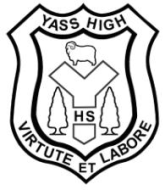 Hour  Scope and SequenceTermWeekContentAssessmentOne1-2Topic 1 Kitchen safety and hygieneDigital portfolio – Workplace health and safetyDesign scenario and briefPractical workOutcomes: Literacy task – creative writing task of 600 words to describe an incident – real or imagined- that happened in a kitchen environmentOne3-4Basic skill development including measuring and weighing, equipmentNutrition – Go, grow and glow foods, the food groupsDigital: Design research, Design PMI tablesPractical workEstimating cost of practical taskOne5-6Writing a recipe, recipe terminologyNutrition: nutritional value of foodDigital: PMI tables, modification of recipesPractical workOne7-8Nutrition: the nutrients and their role in the function of the bodyDigital: writing their recipes for developmentPractical workOne9-10Cooking skills Nutrition: dietary related diseasesDigital: collaboration and design developmentPractical work: design project – ASSESSMENT TASKDesign project – students will be cooking their designed take away itemTwo11-12Packaging materials and their impact on the environmentNutrition: Modification of diets to suit the needs of individualsDigital: evaluation and assessment – HAND IN ASSESSMENT TASKMake/draw the packaging for designed takeaway foodTopic 1 Kitchen safety and hygieneDigital portfolio – Workplace health and safetyDesign scenario and briefPractical workBasic skill development including measuring and weighing, equipmentNutrition – Go, grow and glow foods, the food groupsDigital: Design research, Design PMI tablesPractical workWriting a recipe, recipe terminologyNutrition: nutritional value of foodDigital: PMI tables, modification of recipesPractical workDIGITAL PORTFOLIO ASSESSMENT TASK DUELiteracy task – creative writing task of 600 words to describe an incident – real or imagined- that happened in a kitchen environmentEstimating cost of practical taskTwo13Packaging materials and their impact on the environmentNutrition: Modification of diets to suit the needs of individualsDigital: evaluation and assessment – HAND IN ASSESSMENT TASKMake/draw the packaging for designed takeaway foodTopic 1 Kitchen safety and hygieneDigital portfolio – Workplace health and safetyDesign scenario and briefPractical workBasic skill development including measuring and weighing, equipmentNutrition – Go, grow and glow foods, the food groupsDigital: Design research, Design PMI tablesPractical workWriting a recipe, recipe terminologyNutrition: nutritional value of foodDigital: PMI tables, modification of recipesPractical workDIGITAL PORTFOLIO ASSESSMENT TASK DUELiteracy task – creative writing task of 600 words to describe an incident – real or imagined- that happened in a kitchen environmentEstimating cost of practical taskTwo1-2Packaging materials and their impact on the environmentNutrition: Modification of diets to suit the needs of individualsDigital: evaluation and assessment – HAND IN ASSESSMENT TASKMake/draw the packaging for designed takeaway foodTopic 1 Kitchen safety and hygieneDigital portfolio – Workplace health and safetyDesign scenario and briefPractical workBasic skill development including measuring and weighing, equipmentNutrition – Go, grow and glow foods, the food groupsDigital: Design research, Design PMI tablesPractical workWriting a recipe, recipe terminologyNutrition: nutritional value of foodDigital: PMI tables, modification of recipesPractical workDIGITAL PORTFOLIO ASSESSMENT TASK DUELiteracy task – creative writing task of 600 words to describe an incident – real or imagined- that happened in a kitchen environmentEstimating cost of practical taskTwo3-4Packaging materials and their impact on the environmentNutrition: Modification of diets to suit the needs of individualsDigital: evaluation and assessment – HAND IN ASSESSMENT TASKMake/draw the packaging for designed takeaway foodTopic 1 Kitchen safety and hygieneDigital portfolio – Workplace health and safetyDesign scenario and briefPractical workBasic skill development including measuring and weighing, equipmentNutrition – Go, grow and glow foods, the food groupsDigital: Design research, Design PMI tablesPractical workWriting a recipe, recipe terminologyNutrition: nutritional value of foodDigital: PMI tables, modification of recipesPractical workDIGITAL PORTFOLIO ASSESSMENT TASK DUELiteracy task – creative writing task of 600 words to describe an incident – real or imagined- that happened in a kitchen environmentEstimating cost of practical taskTwo5-6Packaging materials and their impact on the environmentNutrition: Modification of diets to suit the needs of individualsDigital: evaluation and assessment – HAND IN ASSESSMENT TASKMake/draw the packaging for designed takeaway foodTopic 1 Kitchen safety and hygieneDigital portfolio – Workplace health and safetyDesign scenario and briefPractical workBasic skill development including measuring and weighing, equipmentNutrition – Go, grow and glow foods, the food groupsDigital: Design research, Design PMI tablesPractical workWriting a recipe, recipe terminologyNutrition: nutritional value of foodDigital: PMI tables, modification of recipesPractical workDIGITAL PORTFOLIO ASSESSMENT TASK DUELiteracy task – creative writing task of 600 words to describe an incident – real or imagined- that happened in a kitchen environmentEstimating cost of practical taskThree7-8Nutrition: the nutrients and their role in the function of the bodyDigital: writing their recipes for developmentPractical workThree9-10Cooking skills Nutrition: dietary related diseasesDigital: collaboration and design developmentPractical work: design project – ASSESSMENT TASKThree11-12Packaging materials and their impact on the environmentNutrition: Modification of diets to suit the needs of individualsDigital: evaluation and assessment – HAND IN ASSESSMENT TASKDIGITAL PORTFOLIO ASSESSMENT TASK DUEThree13Make/draw the packaging for designed takeaway foodThree1-2Topic 1 Kitchen safety and hygieneDigital portfolio – Workplace health and safetyDesign scenario and briefPractical workLiteracy task – creative writing task of 600 words to describe an incident – real or imagined- that happened in a kitchen environmentEstimating cost of practical taskFour3-4Basic skill development including measuring and weighing, equipmentNutrition – Go, grow and glow foods, the food groupsDigital: Design research, Design PMI tablesPractical workWriting a recipe, recipe terminologyNutrition: nutritional value of foodDigital: PMI tables, modification of recipesPractical workNutrition: the nutrients and their role in the function of the bodyDigital: writing their recipes for developmentPractical workCooking skills Nutrition: dietary related diseasesDigital: collaboration and design developmentPractical work: design project – ASSESSMENT TASKPackaging materials and their impact on the environmentNutrition: Modification of diets to suit the needs of individualsDigital: evaluation and assessment – HAND IN ASSESSMENT TASKMake/draw the packaging for designed takeaway foodFour5-6Basic skill development including measuring and weighing, equipmentNutrition – Go, grow and glow foods, the food groupsDigital: Design research, Design PMI tablesPractical workWriting a recipe, recipe terminologyNutrition: nutritional value of foodDigital: PMI tables, modification of recipesPractical workNutrition: the nutrients and their role in the function of the bodyDigital: writing their recipes for developmentPractical workCooking skills Nutrition: dietary related diseasesDigital: collaboration and design developmentPractical work: design project – ASSESSMENT TASKPackaging materials and their impact on the environmentNutrition: Modification of diets to suit the needs of individualsDigital: evaluation and assessment – HAND IN ASSESSMENT TASKMake/draw the packaging for designed takeaway foodFour7-8Basic skill development including measuring and weighing, equipmentNutrition – Go, grow and glow foods, the food groupsDigital: Design research, Design PMI tablesPractical workWriting a recipe, recipe terminologyNutrition: nutritional value of foodDigital: PMI tables, modification of recipesPractical workNutrition: the nutrients and their role in the function of the bodyDigital: writing their recipes for developmentPractical workCooking skills Nutrition: dietary related diseasesDigital: collaboration and design developmentPractical work: design project – ASSESSMENT TASKPackaging materials and their impact on the environmentNutrition: Modification of diets to suit the needs of individualsDigital: evaluation and assessment – HAND IN ASSESSMENT TASKMake/draw the packaging for designed takeaway foodFour9-10Basic skill development including measuring and weighing, equipmentNutrition – Go, grow and glow foods, the food groupsDigital: Design research, Design PMI tablesPractical workWriting a recipe, recipe terminologyNutrition: nutritional value of foodDigital: PMI tables, modification of recipesPractical workNutrition: the nutrients and their role in the function of the bodyDigital: writing their recipes for developmentPractical workCooking skills Nutrition: dietary related diseasesDigital: collaboration and design developmentPractical work: design project – ASSESSMENT TASKPackaging materials and their impact on the environmentNutrition: Modification of diets to suit the needs of individualsDigital: evaluation and assessment – HAND IN ASSESSMENT TASKMake/draw the packaging for designed takeaway foodFour11-13Basic skill development including measuring and weighing, equipmentNutrition – Go, grow and glow foods, the food groupsDigital: Design research, Design PMI tablesPractical workWriting a recipe, recipe terminologyNutrition: nutritional value of foodDigital: PMI tables, modification of recipesPractical workNutrition: the nutrients and their role in the function of the bodyDigital: writing their recipes for developmentPractical workCooking skills Nutrition: dietary related diseasesDigital: collaboration and design developmentPractical work: design project – ASSESSMENT TASKPackaging materials and their impact on the environmentNutrition: Modification of diets to suit the needs of individualsDigital: evaluation and assessment – HAND IN ASSESSMENT TASKMake/draw the packaging for designed takeaway food